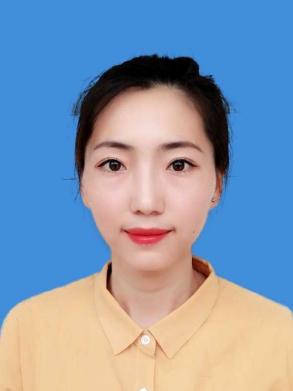 基本信息
姓　名：李翠华
性　别：女
学  位：硕士研究生
职　称：无双师型：无
职　务：国际商务学院专职教师        
E-mail：710713522@qq.com
通迅地址：江西省南昌市红谷滩新区怡园路名门世家 330038
工作经历：
2019年9月―至今   江西旅游商贸职业学院专职教师
教学情况（近五年）：
1、主讲课程
（1）《幼儿园环境创设》： 4学时/周，每届授课学生总数约100人。
（2）《幼儿美工技能》： 2学时/周，每届授课学生总数约160人。
（3）《学前儿童美术教育指导》：2学时/周，每届授课学生总数约130人。
2、实践性教学 （1）2019-2020，担任毕业生实习就业指导教师，学生人数约25人。3、个人业绩（1）比赛（1项）1）2020年江西省职业院校教学能力大赛，《“艺”研促教，“艺”教促学—学前儿童绘画教育》作品获得省赛二等奖